Муниципальное казенное дошкольное образовательное учреждение детский сад «Ласточка»                     КОНСУЛЬТАЦИЯПравила поведения для дошкольников в спортивном зале.Инструктор по ФК:Соявец Любовь  Михайловнас. КыштовкаВо время беседы детям предлагается запомнить, что нужно и что нельзя делать во время занятий физкультурой.Советы сопровождаются детскими стишками и веселыми картинками. Рассматривая картинки, воспитанники самостоятельно делают выводы: правильно или не правильно ведут себя дети в спортзале, что может случиться, если балуешься на физкультуре, знакомятся с понятием спортивный инвентарь, страховка.По ходу беседы проводятся дидактические игры: «Что одеть мальчику на физкультурное занятие?», «Для какого вида спорта этот инвентарь?».Содержание слайдов:В спортивном зале занимаются только в спортивной одежде и обуви с не скользящей подошвой.В спортивный зал можно заходить только вместе с инструктором.Инвентарь для выполнения упражнений можно брать только с разрешения инструктора.При построениях каждый быстро находит свое место, первым встаёт ведущий, назначенный инструктором.Во время ходьбы и бега не трогай посторонние предметы руками, также нельзя цепляться за стойки, наступать на скамьи, другое оборудование приготовленное инструктором для занятия.Внимательно слушай задание, смотри, как правильно выполнить упражнение, приступай к выполнению по команде инструктора. Неправильно выполненное упражнение может повредить твоему здоровью и привести к травме.Заниматься на гимнастической стенке, лазать по шесту или канату заниматься на брусьях без страховки инструктора запрещено.Для упражнений со скакалкой надо много места, встань так, чтобы не задевать скакалкой других.. На физкультурном занятии нельзя баловаться — это опасно для здоровья.Соблюдай правила подвижной игры, будь вежлив.После выполнения упражнений убери инвентарь на место.Если ты почувствовал себя плохо на занятии, сразу же скажи об этом инструктору, он обязательно поможет.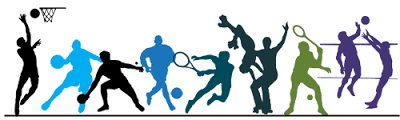 